Мы рады видеть Вас на наших мероприятиях!!!В Афише могут быть изменения.Уточняйте информацию о предстоящих мероприятиях в местах их проведения заранее.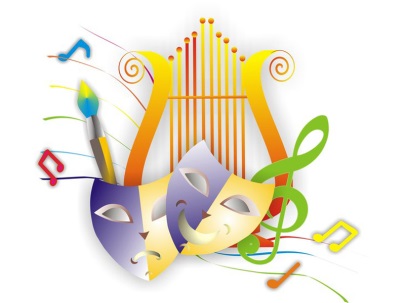 Афиша летних проектов«НЕСКУЧНЫЙ ГОРОД» и мероприятий муниципальных учреждений культуры в период с 26 августа по 01 сентября 2019 годаДата и время проведенияНаименование мероприятияМесто проведенияВозрастные ограниченияВходКонтактные данные, e-mail26 августа 2019 года11.00-15.00Проект «Библиотека под зонтиком»Центральный парк культуры и отдыха им.П.П. Белоусова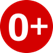 Вход свободныйТелефон: 35-34-38Email: tbs_sgb@tularegion.org26 августа 2019 года 12.00-14.00Проект «Библиотека под зонтиком»Комсомольский парк культуры и отдыха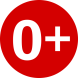 Вход свободныйТелефон: 43-03-14Email: tbs_bibl3@tularegion.org26 августа 2019 года11.00Проект «Летний кинотеатр».к/ф «Спасти Ленинград» Режиссер: Алексей КозловЦентр культуры и досугаг. Тула, ул. Металлургов, д. 22Вход свободныйТел:45-50-77,45-52-49Еmail:gkzmuk@tularegion.org26 августа 2019 года 15.00Любительское соревнованиепо игре в городкив рамках проекта «В движении»МБУК «Культурно - досуговое объединение»Филиал «Барсуковский»п. Барсуки,  ул. Советская, 16а (спортивная площадка)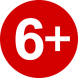 Вход свободныйТел:77-32-92Еmail:tula-mbuk_kdo@tularegion.org26 августа 2019 года16.00Мастер-класс по работе с природным материалом в рамках проекта «Каникулы в городе»МАУК «Культурно-досуговая система» Дом культуры «Косогорец» пос. Косая гора, ул. Гагарина, д.2Парковая зонаВход свободныйТел:23-72-88,23-69-60Еmail:kosogorec@tularegion.org26 августа2019 года18.00Час фитнеса«Я худею»в рамках проекта«В движении»МБУК «Культурно - досуговое объединение»Филиал «Богучаровский»п. Октябрьскийспорт. площадка около д.113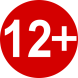 ВходсвободныйТел:72-68-34Еmail:tula-mbuk_kdo@tularegion.org27 августа 2019 года 10.30День открытых дверей«Мы пришли посмотреть». рамках проекта«Все свои»МБУК «Культурно - досуговое объединение»Филиал «Богучаровский»отдел «Рождественский»п. Рождественскийул. 40 лет Октября, д.1Вход свободныйТел:77-33-30Еmail:tula-mbuk_kdo@tularegion.org27 августа2019 года11.00-13.00Проект «Библиотека под зонтиком»Пролетарский парк культуры и отдыхаВход свободныйТелефон: 40-70-00Email: tbs_bibl14@tularegion.org27 августа2019 года11.00-13.00Проект «Библиотека под зонтиком»Городской парк «Рогожинский»Вход свободныйТелефон: 21-51-50Email: tbs_bibl11@tularegion.org27 августа2019 года 12.00-14.00Проект «Библиотека под зонтиком»Комсомольский парк культуры и отдыхаВход свободныйТелефон: 43-03-14Email: tbs_bibl3@tularegion.org27 августа2019 года16.00-18.00Проект «Библиотека под зонтиком»г. Тула, Гарнизонный проезд,д. 2 г – 2 дВход свободныйТелефон: 43-62-88Email: tbs_bibl19@tularegion.org27 августа 2019 года17.00-18.00Проект «Каникулы в городе»Советский территориальный округДетская площадкаСлавянский бульварВход свободный55-05-26,55-05-64gkzmuk@tularegion.org27 августа 2019 года17.00Проект «Уличный парк». Концертная программа «До свидания, лето!»Парковая зона Центр культуры и досугаг. Тула, ул. Металлургов, д. 22Вход свободныйТел:45-50-77,45-52-49Еmail:gkzmuk@tularegion.org27 августа2019 года17.00Праздник двора«С песней по жизни»,посвященный Дню ТОСв рамках проекта «Дни двора 2019»МБУК «Культурно - досуговое объединение»филиал «Шатский»д. БарыбинкаВход свободныйТел:77-32-54Еmail:tula-mbuk_kdo@tularegion.org27 августа 2019 года18.00Праздник двораг. Тула, ул. Рязанская,                     д. 28-32Вход свободныйТел:33-08-11Еmail:gkzmuk@tularegion.org27 августа2019 года18.00Праздник двораг. Тула, ул. Сойфера37-39Вход свободныйТел:55-04-42Еmail:gkzmuk@tularegion.org27 августа   2019 года  19.00Любительское соревнованиепо волейболу (взрослые)в рамках проекта «В движении»Зона отдыха «Карьер»п. БарсукиВход свободныйТел:77-32-92Еmail:tula-mbuk_kdo@tularegion.org28 августа2019 года10:00Беседа-игра«Сказочное ассорти»Городская библиотека № 22г. Тула, ул. Бондаренко, д.11Вход свободныйТел: 48-56-76Email: tbs_bibl22@tularegion.org 28 августа2019 года 10.00-12.00Проект «Библиотека под зонтиком»Центральная районная библиотека(сквер) п. Ленинский,ул. Ленина, д. 5Вход свободныйТелефон: 72-53-92Email: tbs_srb@tularegion.org28  августа 2019 года 14.00Игровая  программа«Радуга  веселья»в  рамках  проекта  «Расти! Играй!»МБУК «Культурно - досуговое объединение»Филиал «Прилепский»Отдел «Сергиевский»п. Сергиевскийул. Центральная, д.18Вход свободныйТел:77-33-28Еmail:tula-mbuk_kdo@tularegion.org28 августа 2019 года16.00Мастер-класс «Лоскутная аппликация» в рамках проекта «Каникулы в городе»МАУК «Культурно-досуговая система» Дом культуры «Косогорец» пос. Косая гора, ул. Гагарина, д.2Парковая зонаВход свободныйТел:23-72-88,23-69-60Еmail:kosogorec@tularegion.org28 августа 2019 года18.00Праздник двора, посвящённый дню ТОСг. Тула, пр. Ленина, д.112Вход свободныйТел:23-72-88,23-69-60Еmail:kosogorec@tularegion.org28 августа 2019 года18.00Праздник двораул. Л. Толстого, д. 91Вход свободныйТел:55-04-42Еmail:gkzmuk@tularegion.org28 августа 2019 года18:00«День открытых дверей»Дом культуры «Хомяково»пос. Хомяково, ул. Березовская, д. 2ВходсвободныйТел:43-62-71Еmail:gkzmuk@tularegion.org28 августа 2019 года 18.00Творческий проект«Алло, мы ищем таланты»МБУК «Культурно - досуговое объединение»Филиал «Барсуковский»п. Барсуки,ул. Советская, д.16аВход свободныйТел:77-32-92Еmail:tula-mbuk_kdo@tularegion.org28 августа 2019 года20.00Любительское соревнованиепо баскетболу (мужчины)в рамках проекта «В движении»МБУК «Культурно - досуговое объединение»Филиал «Барсуковский»отдел «Барсуковский»п. Барсуки, ул. Ленина, 12Вход свободныйТел:77-32-92Еmail:tula-mbuk_kdo@tularegion.org28 августа2019 года11:00-13.00Час исторической информации«Триколор моей России – знак свободы и любви»+Детский сквер ул. Кауля, д.16Вход свободныйТел: 37-10-91Email: tbs_bibl1@tularegion.org 28 августа2019 года11.00-13.00Проект «Библиотека под зонтиком»Пролетарский парк культуры и отдыхаВход свободныйТелефон: 40-70-00Email: tbs_bibl14@tularegion.org28 августа2019 года11.00-13.00Проект «Библиотека под зонтиком»Городской парк «Рогожинский»Вход свободныйТелефон: 21-51-50Email: tbs_bibl11@tularegion.org28 августа2019 года11:00-13.00Проект «Библиотека под зонтиком»Площадь Дома культуры «Косогорец» пос. Косая гора, ул. Гагарина, д. 2ВходсвободныйТелефон: 23-03-75Email: tbs_bibl8@tularegion.org28 августа2019 года12.00-14.00Проект «Библиотека под зонтиком»Комсомольский парк культуры и отдыхаВход свободныйТелефон: 43-03-14Email: tbs_bibl3@tularegion.org28 августа2019 года12.00-14.00Проект «Библиотека под зонтиком»Площадка СкуратовскогомикрорайонаВход свободныйТелефон: 31-33-46Email: tbs_bibl18@tularegion.org29 августа 2019 года14:30Проект «Летний кинотеатр»к/ф «Золотой ключик»Режиссёр Леонид НечаевДом культуры «Хомяково»пос. Хомяково, ул. Березовская, д. 2ВходсвободныйТел:43-62-71Еmail:gkzmuk@tularegion.org29 августа 2019 года16.00Проект «Летний кинотеатр»к/ф «Золотой ключик»Режиссёр Леонид НечаевДом культуры «Южный» пос. Менделеевский, ул. М. Горького, д.13ВходсвободныйТел:33-08-11Еmail:gkzmuk@tularegion.org29 августа 2019 года17:00-18.00Проект «Каникулы в городе»г. Тула, Зареченский территориальный округ, Сквер «Октябрьский»ВходсвободныйТел:43-62-71Еmail:gkzmuk@tularegion.org29 августа2019 года17.00Концертно - развлекательная программа«День деревни Маслово»Филиал «Федоровский»д. Масловорядом ул. Ландышевая, д.1аВход свободныйТел:77-49-18Еmail:tula-mbuk_kdo@tularegion.org29 августа 2019 года18.00Праздник двораг. Тула, ул. Тульского рабочего полка98/Белкина1б/1вВходсвободныйТел:55-04-42Еmail:gkzmuk@tularegion.org29 августа 2019 года18.00Проект «Праздники двора». Концертные программы, интерактивно-познавательные игры, квестыг. Тула, ул. Марата, д. 32Вход свободныйТел:45-50-77,45-52-49Еmail:gkzmuk@tularegion.org30 августа2019 года10:30Праздник«НашеБиблиолето»(закрытие летних читальных залов)Городская библиотека № 19п. Хомяково, ул. Березовская д.2Гарнизонный проезд, д.2Г-2ДВход свободныйТел: 43-62-88Email: tbs_bibl19@tularegion.org 30 августа2019 года10:30Каскад литературных удовольствий«Как прекрасен книжный мир»(закрытие летних читальных залов)Городская библиотека № 22г. Тула, ул. Бондаренко, д.11Вход свободныйТел: 48-56-76Email: tbs_bibl22@tularegion.org 30 августа2019 года11:00Конкурсно-игровая программа
«Всем девчонкам и мальчишкам»(закрытие летних читальных залов)Центральная городская библиотека им. Л.Н. Толстогог. Тула, Болдина, д. 149/10Детский сквер за ТЦ «Кировский»Вход свободныйТел: 35-34-38Email: tbs_sgb@tularegion.org 30 августа2019 года11:00Праздник«Про всё на свете, что любят дети»(закрытие летних читальных залов)Библиотечно-информационный комплексг. Тула, Красноармейский пр., д. 1Казанская набережнаяВход свободныйТел: 55-49-47Email: tbs_bik@tularegion.org 30 августа2019 года11:00Интерактивная игра«В дружбе с книгой пролетело лето»(закрытие летних читальных залов)Модельная библиотека № 1г. Тула, ул. Новомосковская, д. 9Детский  сквер ул. Кауля, д.16Вход свободныйТел: 37-10-91Email: tbs_bibl1@tularegion.org 30 августа2019 года11:00Литературно-игровая программа«Сто страниц лета или веселоепутешествие с книгой»(закрытие летних читальных залов)Модельная библиотека № 8г. Тула, п. Косая Гора,ул. Гагарина, д.7сквер перед ДК «Косогорец»Вход свободныйТел: 23-03-75Email: tbs_bibl8@tularegion.org 30 августа2019 года11:00Праздник«Последняя страничка лета!»(закрытие летних читальных залов)Центральная районная библиотекап. Ленинский, ул. Ленина, д.5Вход свободныйТел: 72-53-92Email: tbs_srb@tularegion.org 30 августа2019 года11:00Праздник«Лесная школа»(закрытие летних читальных залов)Детская библиотека № 11г. Тула, ул. Кауля, д. 47, корп. 1Городской парк «Рогожинский»Вход свободныйТел: 21-51-50Email: tbs_bibl11@tularegion.org 30 августа2019 года12:00Литературно-игровая программа«Книжный букет лета»(закрытие летних читальных залов)Модельная библиотека № 3им. В.Ф. Рудневаг. Тула, ул. Октябрьская, д. 201Комсомольский парк культуры и отдыхаВход свободныйТел: 43-03-14Email: tbs_bibl3@tularegion.org30 августа2019 года12:00Праздник«Сто страниц лета»(закрытие летних читальных залов)Модельная библиотека № 14г. Тула, ул. Металлургов, д. 2-АПролетарский парк культуры и отдыхаВход свободныйТел: 40-70-00Email: tbs_bibl14@tularegion.org 30 августа2019 года12:00Познавательно-развлекательная программа«Впереди нас ждут новые открытия»(закрытие летних читальных залов)Городская библиотека № 18г. Тула, Скуратовский м-н, д. 1площадка Скуратовского микрорайонаВход свободныйТел:31-33-46Email: tbs_bibl18@tularegion.org 30 августа 2019 года17.00Концертно-игровая программа«До свидания лето!»МАУК «Культурно-досуговая система» Дом культуры «Косогорец» пос. Косая гора, ул. Гагарина, д.2Парковая зонаВход свободныйТел:23-72-88,23-69-60Еmail:kosogorec@tularegion.org30 августа 2019 года17.00Театрализованный праздникдля детей«Необычные приключенияв стране знаний»МБУК «Культурно - досуговое объединение»Филиал «Прилепский»отдел «Крутенский»д. Крутое, д.6аВход свободныйТел:77-33-28Еmail:tula-mbuk_kdo@tularegion.org30 августа 2019 года18.00Праздник двораБратьев Жабровых,8Вход свободныйТел:55-04-42Еmail:gkzmuk@tularegion.org30 августа 2019 года 18.30Детская игровая программа«Тропа индейцев»в рамках проекта «Расти! Играй!»МБУК «Культурно - досуговое объединение»Филиал «Рассветский»п. Рассвет, д. 38детский сквер«Золотой петушок»Вход свободныйТел:72-35-81Еmail:tula-mbuk_kdo@tularegion.org30 августа 2019 года 18.30Мастер - класс по фитнесу «Позабудь свою лень-проведи фитнес - день!»в рамках проекта «В движении»МБУК «Культурно-досуговое объединение»Филиал «Рассветский»Отдел «Зайцевский»с. Зайцево,ул. Новая, д.1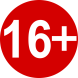 Вход свободныйТел:72-43-24Еmail:tula-mbuk_kdo@tularegion.org30 августа 2019 года 20.00Минидиско«Лучшие дети на планете»МБУК «Культурно - досуговое объединение»Филиал «Рассветский»п. Рассвет, д. 38детский сквер«Золотой петушок»Вход свободныйТел:72-35-81Еmail:tula-mbuk_kdo@tularegion.org31 августа2019 года10.00День открытых дверей«Мастер - класс Fest»МБУК «Культурно - досуговое объединение»Филиал «Федоровский»отдел «Алешинский»с. Алешня,ул. Центральная, д. 35Вход свободныйТел:77-33-14Еmail:tula-mbuk_kdo@tularegion.org31 августа 2019 года12.00Проект «Каникулы в городе»Зареченский территориальный округ Сквер «Октябрьский», пересечение ул. Октябрьская/ДегтяреваВход свободный55-05-26,55-05-64gkzmuk@tularegion.org31 августа2019 года13.00Проект «Обзорная экскурсия по городу»	Экскурсионный автобус едет по следующему маршруту: ул. Менделеевская – ул. Тургеневская - ул. Советская - Демидовская плотина - ул. Набережная Дрейера - Оружейный пер.- ул. Советская-Красноармейский пр.- ул. Лейтейзена - ул. Пушкинская - пр. Ленина - ул. Советская-ул. Менделеевская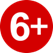 100р.Тел:70-40-58Еmail:info@tiam-tula.ru 31 августа 2019 года 15.00День открытых дверей«Дом, где царит творчество»МБУК «Культурно - досуговое объединение»Филиал «Барсуковский»отдел «Хрущевский»с. Хрущево, ул. Шкляра, 1аВход свободныйТел:77-32-92Еmail:tula-mbuk_kdo@tularegion.org31 августа 2019 года16.00Праздник двора, посвященный Дню городапос. Трудовой, д. 6Вход свободныйТел:33-08-11Еmail:gkzmuk@tularegion.org31 августа 2019 года 17.00Праздничная программа,посвященная дню посёлка,«Люблю тебя, землямоя родная!»:-концертная программа,-игровая программа,-танцевальный марафонМБУК «Культурно - досуговое объединение»Филиал «Богучаровский»отдел «Рождественский»п. Рождественскийул. 40 лет Октября, д.1Вход свободныйТел:77-33-30Еmail:tula-mbuk_kdo@tularegion.org31 августа 2019 года18.00Праздник двораг. Тула, ул. Красноармейский проспект, д. 15Вход свободныйТел:55-04-42Еmail:gkzmuk@tularegion.org31 августа 2019 года 19.00Праздничный концерт«Маленький мой Рассвет», посвященный Дню поселка 
в рамках проекта«Моя малая Родина»МБУК «Культурно - досуговое объединение»Филиал «Рассветский»п. Рассвет, д. 38детский сквер«Золотой петушок»Вход свободныйТел:72-35-81Еmail:tula-mbuk_kdo@tularegion.org31 августа 2019 года 20.30Дискотека«С днём рождения, любимый поселок»МБУК «Культурно - досуговое объединение»Филиал «Рассветский»п. Рассвет, д. 38детский сквер«Золотой петушок»Вход свободныйТел:72-35-81Еmail:tula-mbuk_kdo@tularegion.org01 сентября2019 года 12.00Развлекательная программа«Здравствуй, школа!»,
 посвященная началу учебного года «День знаний»МБУК «Культурно - досуговое объединение»Филиал «Рассветский»Отдел «Михалковский»ул. Карбышева д.20 аВходсвободныйТел.8(4872)50-86-63Еmail:tula-mbuk_kdo@tularegion.org01 сентября2019 года13.00Проект «Обзорная экскурсия по городу»	Экскурсионный автобус едет по следующему маршруту: ул. Менделеевская – ул. Тургеневская - ул. Советская - Демидовская плотина - ул. Набережная Дрейера - Оружейный пер.- ул. Советская-Красноармейский пр.- ул. Лейтейзена - ул. Пушкинская - пр. Ленина - ул. Советская-ул. Менделеевская100р.Тел:70-40-58Еmail:info@tiam-tula.ru 